5160P1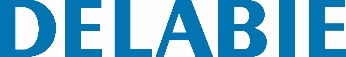 Barra de apoio rebatível Inox brilhante L. 650 mmReferência: 5160P1 Informação para prescriçãoBarra de apoio rebatível Ø 33,7, para pessoas com mobilidade reduzida (PMR).Utilização como barra de apoio, de elevação e ajuda de transferência em posição rebatida para WC ou duche. Permite acesso lateral em posição elevada.Dimensões : 650 x 290 x 110 mm. Tubo Inox 304 bacteriostático.Acabamento Inox polido brilhante UltraPolish, superfície sem porosidades e homogénea facilitando a manutenção e higiene.Fixação visível por placa Inox 304, 2,5 mm de espessura.Fornecido com parafusos Inox para parede de betão.Testado com mais de 200 kg. Peso máximo do utilizador recomendado : 135 kg.Garantia da barra 10 anos. Marcação CE.